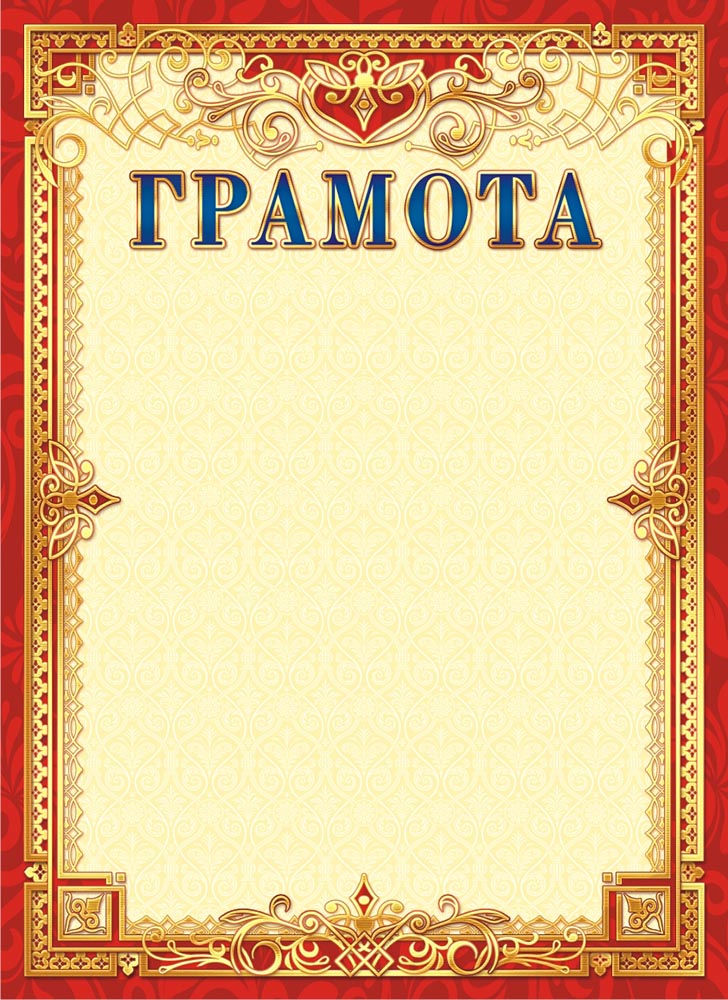 НАГРАЖДАЕТСЯПетров Кириллучащийся МБОУ СОШ №21занявший III местов районном конкурсе исследовательских работ «Моя семья в истории России» в рамках краевого конкурса оборонно-массовой и военно-патриотической работы памяти маршала Жукова Г.К.Руководитель: Сидорова Юлия Ивановна                     Начальник управления                                                                   Е.В. Руденко                     образованиемОснование: приказ УО АМОТР от 28.02.2023 г. № 186г.Темрюк 2023 год